Nauczyciel: mgr inż. Marek ZborowskiPrzedmiot: Usługi gastronomiczne (5 h/ tydzień)Data: 27.10.2020 (3 h)Kontakt: n.m.zborowski@ptz.edu.plW ramach lekcji przeczytaj materiał z książki (str. 388-426), sporządź wypunktowaną notatkę oraz  wykonaj poniższe zadanie nawiązujące do tematu. Jako bazę wiedzy wykorzystaj podręcznik „Usługi gastronomiczne”. Zadania umieść w zeszycie przedmiotowym.Jeśli nie dysponujesz drukarką, to co konieczne przepisz do zeszytu. Zdjęcia lub skany wykonanych zadań należy przesłać do 29.10.2020 r. Zadanie podlega ocenie.  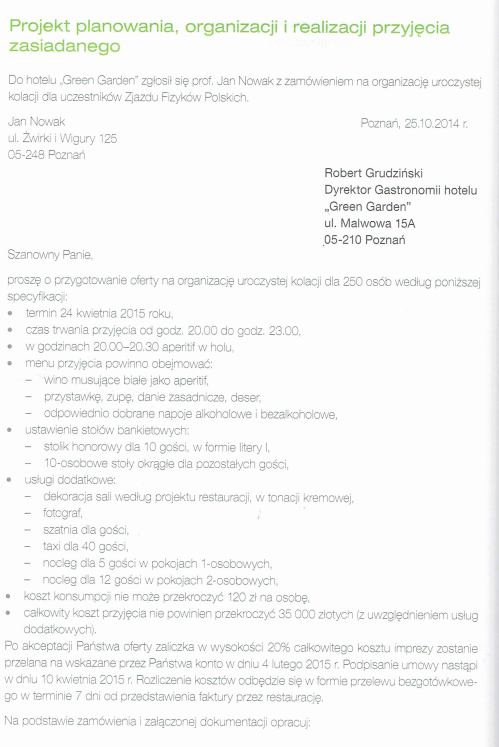 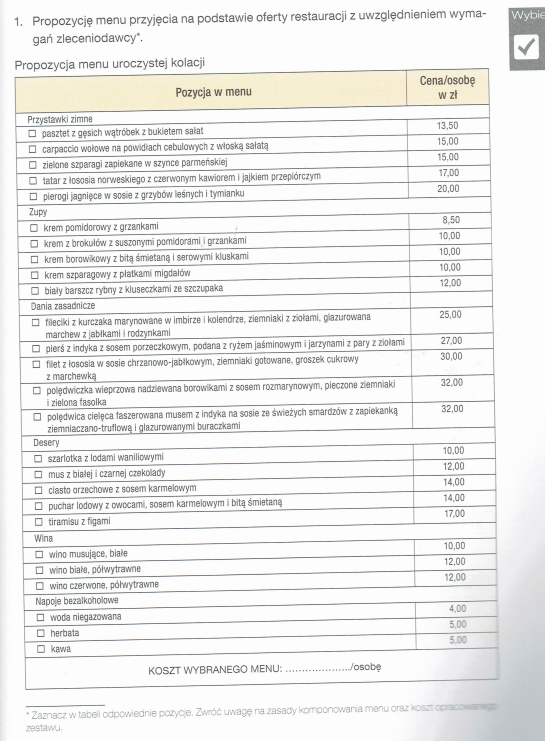 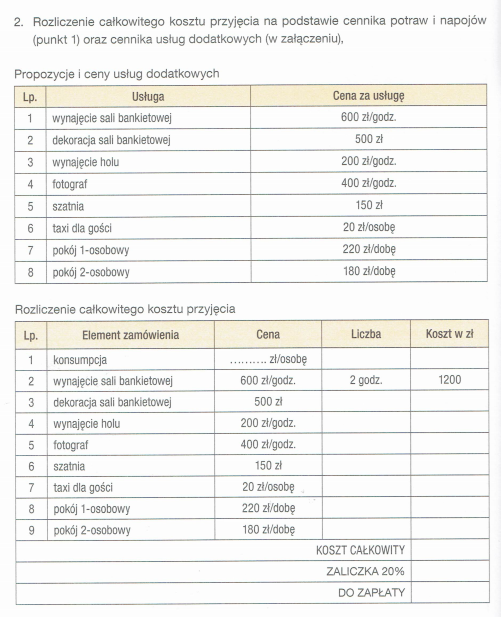 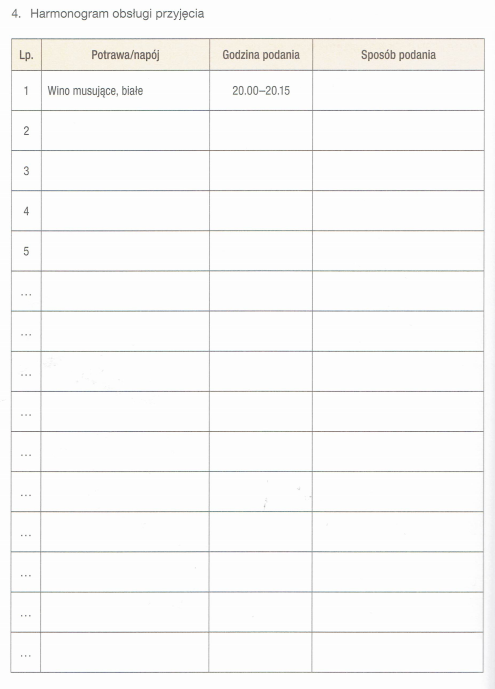 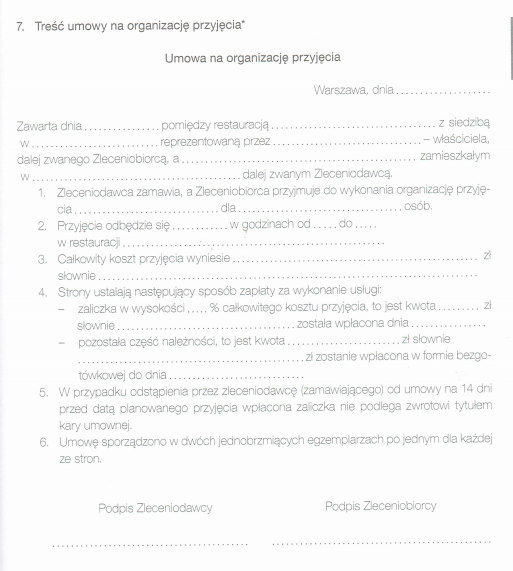 